SLOVENSKÝ JAZYKTento týždeň- oprava cvičení z minulého týždňa:1. Napíš základný tvar zámen:a) mnou – ja					b) jemu – on				c) tebe – tyd) vašej – vaša				e) nás – my				d) tvojím  – tvoj2. Vo vetách nahraď krátky tvar zámena dlhým tvarom. Môžeš zmeniť slovosled. a) Dlho sme ho tu nevideli. – Jeho sme tu dlho nevideli.b) Nemusíš mi to opakovať! – Mne to nemusíš opakovať!3.  Zvýraznené podstatné mená správne nahraď zámenami oni alebo ony.a) Moje starké boli z toho nadšené. – ony	b) Šteniatka sú roztomilé. – onyc) Spolužiaci ma podržali. – oni		d) Autobusydnes nejazdia. – ony4. Nahraď podčiarknuté slovné spojenie skráteným tvarom základného zámena.a) Zájdem si po ďalekohľad. poň			b) Čakal  na uja. naňhoc) Hneď skočím do mora. doň			d)Utekal po kamaráta. poňho	5. Do slovných spojení doplň správne tvary zámen zo zátvorky.	o (môj) mojich záľubách		c)  za (váš) vaším domoms (náš) našimi učiteľmi		d)  pred (tvoj) tvojimi spoluhráčmi6. Urč, či ide o osobné základné (Z) alebo osobné privlastňovacie (P) zámeno. Ich(Z) som tu v živote nevidel. Neskôr som si všimol, že ich (P) auto je tu čoraz častejšie. Boli to naši(P) noví susedia. Čoskoro som sa stretol s ich (P)  dcérou. Pekne som ju (Z) medzi nami (Z) privítal. Vraj budeme spolužiaci. Povedal som jej(Z), ako to chodí v našej (P) škole. Pôsobila celkom sympaticky. Zapáčil sa mi jej (P) úsmev. Má aj staršieho brata, no jeho (Z) som zatiaľ nevidel, tak mi ho (Z) ukázala aspoň na fotke. Je vidieť, že sú súrodenci. Má jeho (P) oči. LITERATÚRAPod vypracované cvičenia si napíšte tieto poznámky:MARK TWAIN – PRINC A BEDÁRbol americký spisovateľ, satirik, humoristavyučil sa za tlačiara a pôsobil v redakcii bratovho miestneho časopisu, kde sa zoznámil s tradíciou ľudového rozprávačstva, americkým humorom a so skutočnými ľudskými príbehmibol vojak, lodivod na Mississippi, hľadač striebra v Nevadeprecestoval USA, Nemecko, Stredomorietvorba:Dobrodružstvá Toma SawyeraDobrodružstvá HuckleberryhoFinnaŽivot na MississippiRozbor diela Princ a bedár(uč. str. 85-91)Literárny druh:epikaLiterárny žáner: románLiterárna forma:prózaTéma: príbeh o princovi a bedárovi, ktorí si vymenia svoje úlohyIdea:Peniaze a moc nie sú všetko. Kritika otrokárstva, záporných ľudských vlastností ako honba za peniazmi.Rozprávač:autor (MarkTwain)Postavy:rodina Cantyovcov, Tom Canty,  rodina Tudorovcov, Eduard Tudor – princ z Walesu, gróf Hertford, väzniRozprávanie:on-rozprávanieOsnova:Výmena oblečenia medzi Tomom a EduardomVzdávanie holdu novému kráľovi (Tom)Stretnutie väzňov a TomaZnesenie rozsudku nad väzňom, ktorý otrávil jedného poddaného (prepustil ho)Preverovanie dôkazov proti väzňoviTom rieši ďalšie väzenkyne, ktoré vyvolali búrku nad krajinou (prepustil ich)ANGLICKÝ JAZYKMilí žiaci, keďže mimoriadna situácia pretrváva, budeme pokračovať novým učivom zameraným na slovnú zásobu a čítanie s porozumením. Po skončení mimoriadnej situácie sa budeme sústreďovať na gramatické  úlohy a cvičenia.Naučte sa slovnú zásobu 5B + Weatheručebnica str. 58/ cv.3a – prečítajte si článok a do zošita napíšte odpoveď na otázku: „Where do Jake and Laura live?“učebnica str. 58/ cv.3b – na základe prečítaného článku si do zošitov prepíšte pojmy 1 až 10 a priraďte k nim buď S (South) alebo N (North)pracovný zošit str. 46/ cv.1 –  do zošita k číslam 2 až 10 priraďte slová z rámčeka podľa vzoruVšetky 3 vypracované cvičenia odfoťte , označte menom a priezviskom  a pošlite  na môj email:  radovankamihalik@gmail.com  do 22.5.2020GEOGRAFIAOpakovanie Juhovýchodná ÁziaFormou tajničky si zopakujeme juhovýchodnú Áziu. Môžete si pomôcť zošitom alebo učebnicou (str.86). Tajničku si prekreslite do zošita a vyplňte.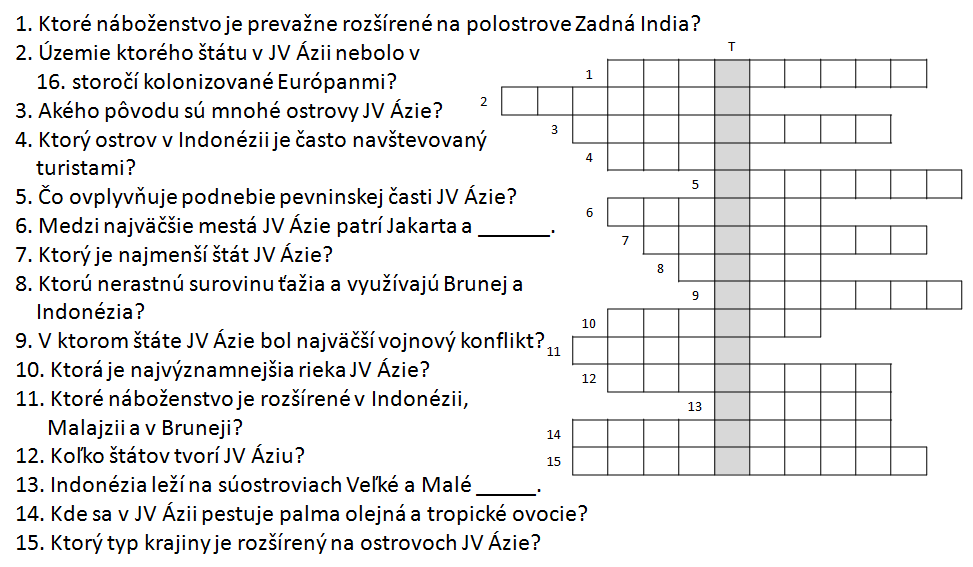 DEJEPISPracovný list                                                              RÍMSKA REPUBLIKA (510 – 27 pred Kr.)Úloha 1: Prečítaj si text v učebnici na str. 41-42 a doplň nasledujúci text. Republika – nové štátne zriadenie v RímeEtruskovia sa nechceli zmieriť s tým, že im Rimania posledného kráľa vyhnali z Ríma a naďalej s nimi bojovali o udržanie si vplyvu v meste. Rimania však svoje mesto ubránili a sami si ho zaťali aj riadiť. Rimania si každý rok volili 2 ............................, ktorí riadili štát . Konzulov sprevádzalo 12...................... Radil im ............................, ktorý mal 300 členov. Občania v Ríme sa delili na ....................................... (bohatí) a .......................................... (chudobní). V čase mimoriadnych udalostí mohol štát viesť...................V Ríme boli prijaté Zákony ........  ............................., ktoré obsahovali rímske obyčajové právo. Bol vystavené tak, aby si ich mohol každý prečítať. Dovtedy patricijovia znenie zákonov tajili. Neskôr si plebejci začali voliť ................................ ľudu, ktorí zastupovali ich záujmy. Všetci občania sa schádzali na ľudových ..................................................., kde schvaľovali rozhodnutia konzulov a senátu. Takýto spôsob vedenia štátu Rimania nazývali respublica - ..........  ............................... . Rimania postupne začali bojovať proti všetkým susedoma dobili veľa okolitých krajín. Ich víťazné ťaženie na chvíľu zastavili Kelti, ktorí sa dostali až k Ríme, nikdy ho však nedobili lebo zakrádajúcich sa Keltov prezradili husi.Rím sa stáva pánom Stredomoria Rimania postupne zjednotili Itáliu a ovládli aj krajiny za svojimi hranicami. Rimania bojovali s Kartágincami v 3 púnskych vojnách (3. – 2. st. pred Kr.). Vo všetkých vojnách zvíťazili ............................... . Kartágo ležalo na severe ........................ . Rimania nazývali Kartágincov ....................... . Rimania získali aj Sicíliu, Macedóniu a ............................. . H......................... bol jedným z najschopnejších vojvodcov staroveku. Bojoval na strane Kartága.OBČIANSKA NÁUKA - str.26/2. otázka - ústneFYZIKAHustota plynovKvapaliny a plyny majú niektoré vlastnosti spoločné, napr. sú tekuté, a preto ich nazývame spoločným názvom tekutiny.Tlak v kvapalinách a plynoch je v uzavretej nádobe vo všetkých smeroch rovnaký.Aj správanie telies v plynnom prostredí možno porovnať s kvapalinami, napr. lietajúce balóny vo vzduchu, ktoré sa zvyčajne plnia teplým vzduchom, aby stúpali do výšky. Súvisí to s hustotou vzduchu a zmenou jeho hustoty s teplotou. Teplý vzduch má menšiu hustotu ako studený.Podobne ako teplý vzduch sa správajú aj iné plyny, napr. hélium, vodík,...BIOLÓGIADROBNÉ VODNÉ ŽIVOČÍCHYPŕhlivce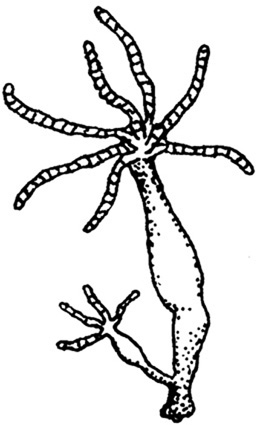 Nezmar								mnohobunkový živočích,prisadnuto na rastlinách alebo vodných kameňoch,prichytený nožným diskom.Stavba tela:nožný disk,ústny a vyvrhovací otvor,4-6 ramien s pŕhlivými bunkami.Tráviaca sústava– ústny otvor a tráviaca dutinaDýchacia sústava– celým povrchom telaNervová sústava– rozptýlenáRozmnožovacia sústava–obojpohlavný živočích, rozmnožovanie:         a)nepohlavné – v lete, púčikmi         b) pohlavné– na jeseň, samčie pohlavné bunky - spermie a samičie pohlavné bunky - vajíčka, oplodnenie vo vode, nový jedinec sa vyvinie na jar.Potrava - planktónJe schopný regenerácie – schopnosť obnoviť poškodenú alebo stratenú časť tela.NEZMAR HNEDÝ, NEZMAR ZELENÝ (žije v symbióze s riasami)MATEMATIKAMilí žiaci,spoločne sme si zopakovali, čo znamená slovné spojenie „dosadiť do vzorca“. Tento týždeň budeme, nielen dosadzovanie, trénovať na veľmi zaujímavých úlohách s kopou kreslenia.Úloha 1: Prekreslite si obrázky do zošitov (náčrty) a potom farebne poobťahujte všetky štvorce. Odpovedzte na otázku: Koľko štvorcov je na obrázkoch?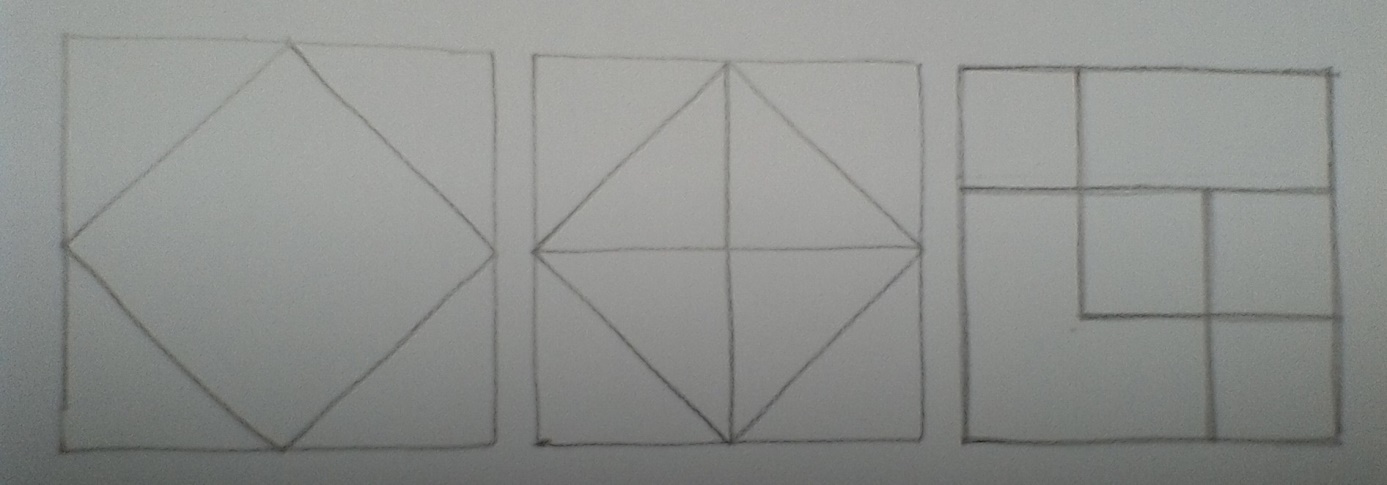 Úloha 2: Do štvorcovej siete nakreslite svoje meno a spočítajte vyfarbené štvorčeky. Dávam body navyše za umelecké stvárnenie. Odfoťte a pošlite mi na Messenger. Napríklad: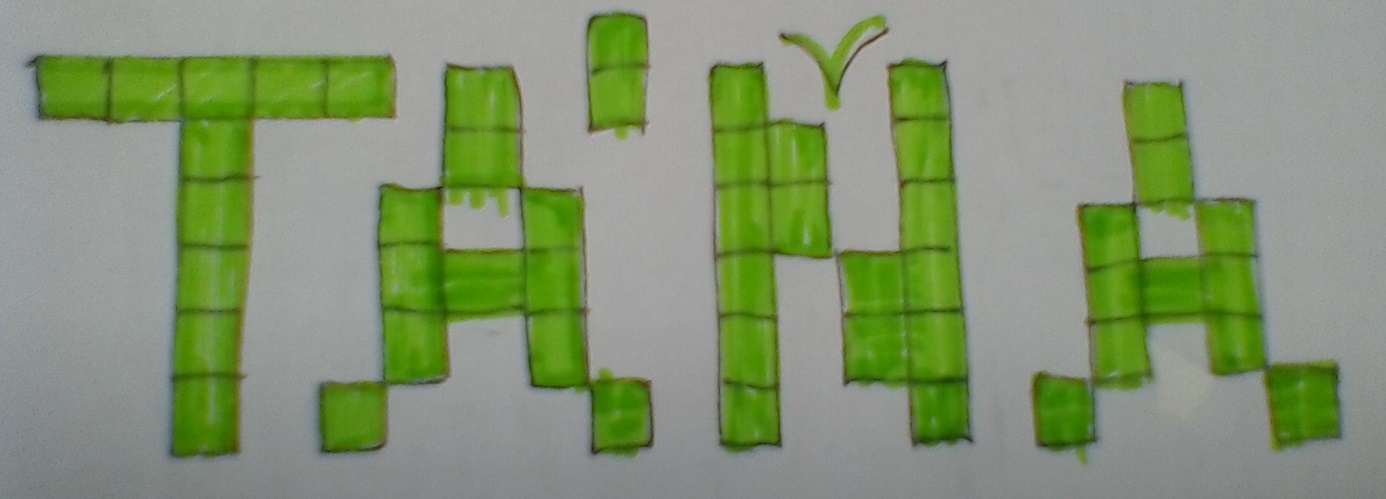 Úloha 3: Vo štvorcovej sieti je zakreslený pôdorys bytu. VypočítajteKoľko metrov štvorcových kachličiek musíme zohnať na vykachličkovanie podlahy v kuchyni a chodbe?Koľko metrov štvorcových plávajúcej podlahy položí otec, aby sme sa na nej mohli šmýkať v spálni aj v obývačke?Nezabudnite na správny postup riešenia (náčrt, výpočet, odpoveď).Náčrt: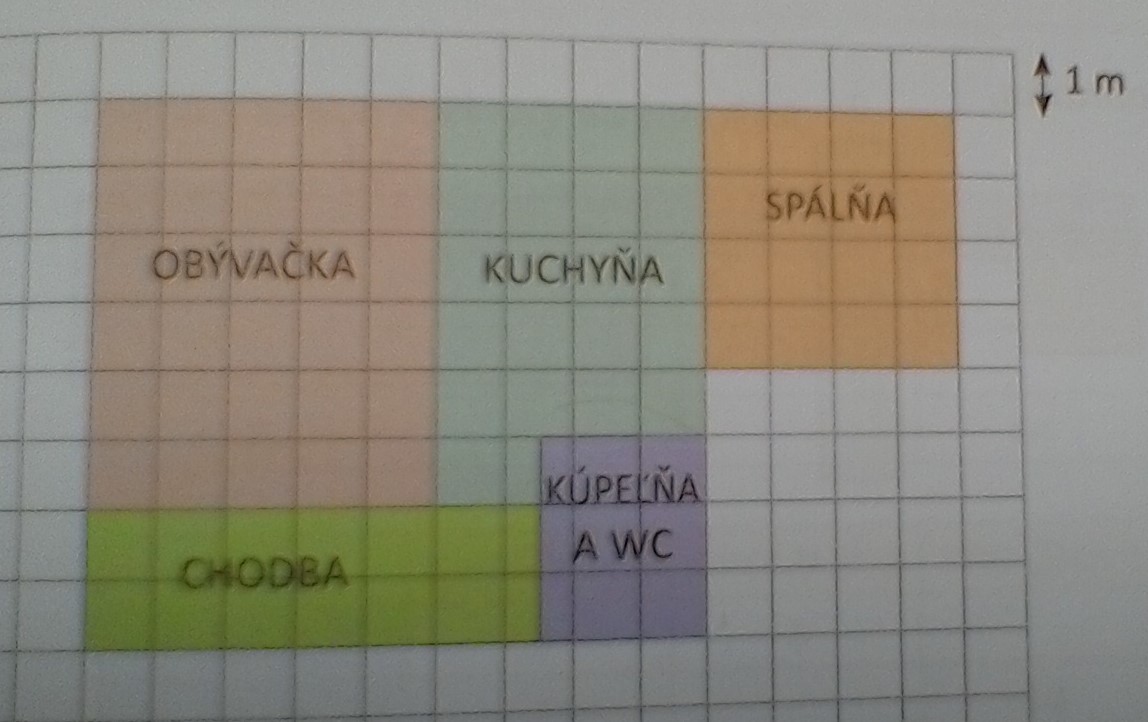 Výpočet:S = a . b 	(žiaľ pre každú miestnosť - izbu musí byť výpočet zvlášť)S = __ m . __ mS = ___ m2 Odpoveď: _________________________________Napíšte mi email ucitelka.svedlar@gmail.com ako sa vám doma darí kresliť a počítať alebo sa stretneme na facebooku každý deň počas druhej vyučovacej hodiny (8:55-9:40). Teším sa na vás.